6Quanto tempo Girolamo Miani rimase a Venezia?SOMMARIOa. Citazione da Vita del clarissimob. Convinzione di P. Giovanni Bonacinac. Citazione da lettera del Miani, 5.7.1535d. Affrettata la conclusione del P. Bonacina?e. Parere indiretto di Valentina Lozzaf. Parere indiretto di P. Marco Tentoriog. itazione di Francesco De’ Contih. Apporto di Scipione Albanii. Appoggio a lettera del Miani: del 14.6.1534, non del 1536l. conclusioni da questa lettera … 14.6.1534m. Citazione di Francesco Magnacavallo, 1535n. Il comasco in Vita del clarissimoo. Excursus tra le biografie del MianiConclusioni di Marco Contarini, P. Bonacina e di P. BrunelliAppendice:Manoscritto di Francesco Magnacavallo, MCXXXV	a.La Vita del clarissimo … pare la meno attendibile: vi stette poco piú d'un'anno. Scritta, questa Vita, tutta di un fiato, buttata giù di getto, ( e per questo … meravigliosa! ). La lunghissima introduzione ci fa presupporre che le intenzioni del suo autore fossero molto … lusinghiere. Sulle circostanze temporali …, bisogna riconoscerlo, sorvola o semplifica, generalizza, ( avrebbe precisato … poi ). Quindi si tratta di una prima stesura, che purtroppo non ebbe seguito. Il suo autore morirà il 4.8.1541, quattro anni dopo il Miani, anch’egli all’età di 51 anni.b.	P. Bonacina dà una sua precisazione cronologica sulla durata del soggiorno veneziano del Miani, in Somascha, anno XXI, fasc. 3. dicembre 1996, pagg.186-189. Riporta l’atto notarile rogato dal notaio Benedetto Giovio di Como, 7 maggio 1535, con cui i sindaci e procuratori dell'Ospedale di Sant'Anna concedono a Bernardino Odescalchi e Giorgio de Retegnis le case dell'ospedale di San Leonardo.(Arch. Stato Como, Notarile, Benedetto Giovio, cart. 188, 7 maggio 1535).MDXXXV indictione VIII die Veneris VII mensis Maij. Prudentes viri domini Gabriel de Paravisino filius quondam domini Francisci et Bernardinus de la Turre filius quondam domini Michaelis ambo sindici et procuratores et nomine hospitalis magni et generalis Comi ad infrascripta et alia constituti per instrumentum rogatum per me notarium infrascriptum anno et cetera, procuratorio nomine, investiverunt et cetera dominos Ioannem Georgium de Retegnio, filium quondam domini Abundii, et Bernardinum de Odescalchis, filium quondam domini Petri, ambos cives et habitatores Comi presentes et cetera, nominative de domibus hospitalis sancti Leonardi, sitis in civitate Comi parochie sancti Donnini intus, et hoc ad tenendum dictas domos ad beneplacitum dominorum deputatorum dicti hospitalis ad effectum puerorum pauperum vagantium ibidem colligendorum et instruendorum. Quarum quidem domorum suprascripti domini Ioannes Georgius et Bernardinus promiserunt obligando se et cetera suprascriptis sindicis procuratoribus et cetera eidem hospitali dimittere et interlaxare ad omnem requisitionem prefatorum dominorum deputatorum sub pacto capiendi et cetera. Renuntiando et cetera. Actum Comi in loco notariae mei notarii infrascripti apud domum episcopalem. Testes et cetera dominus Ioannes Petrus de Zobijs filius quondam domini Aloisij, Marcus Antonius de Gallio filius quondam domini Nicolai, ambo cives et habitatores Comi noti et cetera.P. Bonacina è esplicito: Il nostro fondatore giunse a Como nei primi giorni del mese di maggio del 1535. Lo attesta un preciso documento notarile, che conferma, così, la cronaca del Magnacavallo e alcuni dettagli della testimonianza di Francesco Conti al processo di Pavia: il santo era accompagnato da un gruppo di orfani vestiti di tela bianca ed era “lui medesimamente vestito di bianco», infatti maggio era un mese caldo”.Il Santo non ebbe il tempo per consolidare l’istituzione. Due mesi dopo era a Venezia, da dove solo per corrispondenza epistolare potè seguire i primi passi dell’opera neonata.c.	Il Miani a Venezia, in effetti, riceve da Como i segni di una sua desiderata presenza in Lombardia, a Como: lettera del 5.7.1535… per le ultime ve mandai le resposte dele lettere vostre, da Como ett da Zuanantonio. Cioè che dela mia espedicion el par la cosa longa et solo Dio el sa el modo ett dove … Et dela absencia mia sapiate che io mai ve abandono con quele oracioncion che io so; et benchè io non sia nela batalgia con vui nel canpo, io sento el strepito et alzo nela oraciun le brace quanto poso. Ma el vero è che io son niente. Et chredete certo che la mia absencia è necesaria: le razon sono infinite, ma se la conpagnia starà con Christo se averà lintento, altramente tuto è perduto. La cosa è desputabele, ma questo è la concluziun. Sichè pregate Christo pelegrino digando: mane nobiscom domine, quia vesperasit. Et sel non vi par intender la razon perchè la mia absencia è necesaria, scrivetimelo, che credo che vi satisferò.d.	La conclusione del P. Bonacina mi appare un po’ … affrettata o azzardata, poichè nel documento da lui ritrovato, e gliene riconosciamo il merito, non si nomina affatto il Miani.	Vi si nomina Bernardino Odescalchi, in casa del quale Primo de Conti era stato chiamato ad insegnare ai figli.e.Sposto così il mio tentativo di approfondimento sulla datazione dell’arrivo a Como del Miani alla tesi di Valentina Lozza, Primo De Conti, anno accademico 2009/2010. Ogni lode è … strameritata!A pagina 74, inizia il capitolo, Erasmus ex Erasmi lectore: L’Erasmo di Primo de Conti.Accenna ad una lettera che in data 20 agosto 1534, Primo de Conti, da Como invia ad Erasmo, e consegnata direttamente all’illustre destinatario da Cipriano Bonaccorsi, di cui non si hanno notizie al di fuori questa lettera.La lettera è riportata dal P. Bonacina, L’origine della Congregazione dei Padri Somaschi, 2009, a pag. 91, in nota 118. Per una più facile compressione delle osservazioni di Valentina Lozza, ricopio la lettera ( guardandomi bene dal … tradurla ):“Non est diu quidem, Erasme trismegiste. Quod ad te et Clareanum literas dedì, sed ut redditae fuerint verer maxime. Nuncautem cumiìstuc veniret home cui maxime fido, Cyprianus Bonaccursius, cívis meus familiarissimus, huic nihil dare literarum ad vos nen est passus erga vos non vulgaris amor et sempiternus. Vos amantissimum vestri homìnem ne contemnatís quaeso. Non equidem contendo ut rescribatis. Novi vos masgnos scriptores; reges sint opertet, non comites, qui digni sinl vel una epistula vestra. Tantum roge ut redametis. Accepi te opus de praepartione ad mortem nuper aedidisse; illud Cypriano mandavi ad nos ut ferat. In hac praeparatione posthac totus esse volo. Si nihil amplius ad te scribam. id erit in causa. Contendam te sequi ad campos Elysios “locos laetos et amaena vireta / fortunatorum nemorum sedesque beatas" ubi piis omnibus posita est requíes laborum: ibi me praestolare. Etiam ave. Vota haec et omina ratea velit esse Deus et Dominus noster Jesus Christus. Vale. Comi tertiodecimo Kat. Septembris 1534.Prìmus ComesEcco il commento di Valentina Lozza: “ Verosimilmente, il Bonaccorsi sarebbe potuto essere un compagno di studi di Primo e anch'egli vicino a Girolamo Miani, trasferitosi a Como nel 1533 e da subito aiutato e supportato da Primo De Conti. L'arrivo del Miani a Como significò una svolta all'interno della vita del giovane Primo, il quale, dopo quell'incontro, si dedicò pressoché totalmente all'istruzione della gioventù abbandonata. Il fatto dunque che questa lettera sia stata scritta «Comi, tertiodecimo Kal. Septembrìs. 1534» dimostra che il cambiamento di vita non fu affatto repentino e che la stima di Primo verso Erasmo non venne sicuramente mai meno, nemmeno dopo l'incontro con Girolamo Miani. Presupporre una netta scissione tra l'«umanista Primo›› e il «somasco Primo», a mio parere, è una grave distorsione biografica, dal momento che l'Erasmo di Primo De Conti è un uomo assolutamente cattolico e un umanista relìgiosamente, moralmente e spiritualmente impegnato nella riforma della Chiesa in capite et in membris. Umanamente parlando, sarebbe difficile del resto ipotizzare una cosí decisa rivoluzione d'animo e di spirito, al punto da portare Primo ad abbandonare in toto la sua vicinanza con l'umanesimo cattolico. Egli ritrovava infatti nell'opera del Miani una pratica attuazione, seppur proporzionalmente ridotta, delle istanze di purificazione morale della Chiesa, cosí a lungo auspicata anche da Erasmo, fatta di povertà, attenzione ai più piccoli, ai fanciulli orfani, cui dedicare le proprie cure sia a livello educativo che didattico …..Segnalo specialmente quel Girolamo Miani, trasferitosi a Como nel 1533, che, lo riconosco, rappresenta ‘solo una diversa interpretazione’ cronologica degli avvenimenti.f.Valentina Lozza dipende da P. Marco Tentorio, Alcune note sulla relazione della Compagnia dei Servi dei Poveri coi Padri Cappuccini, in Rivista dell’Ordine dei Padri Somaschi, fasc. 121, gennaio-marzo, 1957:“ A como, ove già fiorivano diversi Istituti religiosi, nel 1536 vennero alcuni Cappuccini, i quali per alcuni  giorni abitarono in San Leonardo, probabilmente ospitati per la mediazione di Primo De Conti e soccorsi dalla sua generosità. Questo ospedale sorgeva nel nel luogo della odierna casa Nessi in Via Giovio, era già da tre anni asilo degli orfani fondati da S. Girolamo, il quale era venuto a Como fin dal 1533. “, pagina 32,Precisamente i Cappuccini giunsero a Como il 24.7.1536.g.Ricorro ai documenti più antichi.Da P. Bonacina, Un Veneziano a Como, 1986, pag. 23-24. Anch’egli prende da Acta et processussanctitatis vitae et miraculorum venerabilis patris Hieronymi Aemiliani, Processo ordinario di Pavia, Fonti per la storia dei Somaschi, 5, Roma 1975, pp. 6-7, ( Ricorro a questa citazione di citazioni solo al fine di facilitare l’accesso alle diverse fonti ):“ Una cosa notabile di messer Girolamo Meiano.Dell’anno et mese per hora non si ricordiamo. In mia memoria dico che essendo messer Primo mio mio fratello in Como, venne la felice memoria di messer Girolamo Venetiano a casa sua con alquanto numero de figliuoli orfanelli, vestiti tutti di tela bianca, e lui medesimamente vestito di bianco. Entrato incasa all'improvviso, fece dimandar conto di messer Primo, il quale incontrato, si fecero riverenza l’uno all'altro, non sapendo più oltra. Poi posti a sedere insieme con la sua compagnia, ragionorono insieme un pezzo. Fatto ragionamento, messer Primo fece portar provisione per pascer i ﬁglinoli. Mentre si apparecchia la provisione, il detto messer Girolamo s'inginocchiò insieme con quelli fìgliuoli a far oratione; levati, fu portata la provisione, et egli signor Girolamo benedisse ogni cosa, distribuendo a ciascuno la sua parte; et egli volse mangiare insieme con li puttini et a niun modo alla tavola di messer Primo. Così di sua mano havendo dato da mangiar et bevere a quelli figliuoli, si misero un'altra volta in ginocchioni a ríngratiar Iddio. Cosi fermatosi alquanto, prese licenza per andar in processione per la città col Santo Crocifisso inanti. La sera, havendo fatta la processione per la città, ritornorono all'alloggiamento, e con l'istesso ordine di pascere i figliuoli, che alla mattina. Apparecchiata una camera al basso, fornita di paglia, cosi per ordine furono alloggiati sopra la paglia, con l’antecedente sua oratione; et in quel luogo volse ancora lui alloggiare, in disparte, havendo in mezzo a quella stanza una lampada e cose necessarie per i bisogni corporali. Fatto questo, il giorno seguente messer Primo fece chiamar dui o tre gentíl'huomini di Como, molto timorati di Dio, e con suo consiglio si fece eletione d'un luogo in Como, d'habitare detti ﬁgliuoli a contemplatione di messer Gerolamo “La ricchezza dei particolari e la loro precisione, pignoleria quasi, ci confermano che Francesco, fratello di Primo De’ Conti, fu presente alla vicenda. Non deve aver scritto, ma dettato questo passo, dopo il 1600: “ In mia memoria dico …”Scipione Albani, che ha convissuto con Primo de’ Conti, avrebbe senz’altro riportata per intero questa meravigliosa descrizione della venuta del Miani a Como, nella sua Vita.Francesco De’ Conti dichiara subito quanto non sa: Dell’anno et mese per hora non si ricordiamo.	h.Eppure l’Albani, dopo aver informato che Primo de’ Conti era morto nel 1593, aveva conosciuto bene il fratello, Francesco De’ Conti. Lo si ricava dalla Vita dell’Albani, 1.a edizione nel 1600, pag. 13: “… ( sta scrivendo di Primo de Conti )…. si lascia al Signor Francesco suo fratello, huomo pio, che ha del suo in buona parte fabricato a’ Capuccini un monastero, medico eccellente in Herba nel Milanese, nella Pieve di Incino, che ancora vive, uno di quelli che ha conosciuto il Miani, et alloggiatolo in casa con gli orfanelli, a’ quali il Miani faceva il letto di paglia, come mi ha raccontato ello signor Francesco….”Francesco De’ Conti è un testimone de visu ed de auditu.Ci spieghiamo così la precisione di particolari e segnatamente il piacere grandissimo nel farli riemergere.i.Ma da dove si ricava che il Miani andò a Como, ancor prima di recarsi a Milano ( fine ottobre 1533 ), nel 1533?Al momento non mi so dare una spiegazione: Mi agrappo a degli appigli .. storici.Anni addietro, in un mio scritto, ( circolato solamente in stretto giro di appassionati di ricerche, non pubblicata ), dimostrai che la lettera di San Girolamo, indirizzata a Ludovico Viscardi, datata 14 giugno 1536 (?), ( Vedi Fonti per la Storia dei Somaschi, 3, pagine 10-16 ), era stata, invece, scritta il 14 giugno 1534.P. Carlo Pellegrini, con argomentazioni meno .. convincenti, che ugualmente arricchivano l’ambiente in cui si prodiga il Miani, sosteneva il 14 giugno 1536, ( Riv. Ordine PP. Somaschi, fasc. 131, pag.27-41 ).Si legge in detta lettera:”  … à dito de menar via Zuan tezo .. “.Questo personaggio, Zuan Terzo, lo ritroviamo nei verbali del Capitolo di Brescia, radunato il 4 giugno 1536. Ci conservano i nomi di 19 membri della Compagnia dei poveri dereIiti, fondata dal Miani.Libro delle proposte, “ Fonti per la storia dei Somaschi, 4 “, Roma 1978, pag. 24:“Adi 4 Zugnio 1536 in bresa se reduse la conpagnia de li poveri dereliti qual sono questi:Messer pre Alixandro MelaneseMesser pre Augustine da BergomoMesser Jeronimo Miani primo padre dessi poveriMarcho MelaneseZovan terzo da ComoChristoforoZovan Antonio VergeziRomerioZovan Francesco GranZovan Antonio da MilanAugustinoZovan GranPeder da ValdimagnaJob non è ve-nuto è amalato et è a BergomoFrancesco PrimoBernardino PrimoMartinoBartholomeoJacomoBernardino Secondo"l.	Credo con buona probabilità che Zovan Terzo da Como, si sia lasciato conquistare dal Miani, incendiario, a Como…. nel 1533.		Non credo sia identificabile in lui il più famoso Giovanni Paolo Montorfano.		Siamo così riportati al giugno del 1534.		Aggiungiamo, poi, la lettera di Primo De Conti ad Erasmo, del 20 agosto 1534, che ValentinaLozza  intepreta come un Primo De Conti ormai conquistato dalla figura carismatica del Miani.m.		Ma P.  Bonacina, che sostiene che il Miani andò a Como non prima del 1535, ( e conseguentemente il suo soggiorno veneziano  si riduce a soli due mesi ), si fa forte di un altro documento, datato 1535,( che bisognerà, al minimo, mettere in discussione ).Bibl. Civica Como, ms. 3.2.31, Memorie antiche dal 1518 al 1559.Pagina del monoscritto di Francesco Magnacavallo, in cui si descrive la venuta del Miani a Cono.La cronaca del Magnacavallo ci descrive una giornata a S. Gottardo con il Miani. « Memoria sia ancora come l’anteditto anno MDXXXV vene in Como un messer gentil’homo venetiano che piantò una scola molto religiosissima nel loco di S.to Lionardo in porta nova e dove stetero sino al anno del XXXVII e dopo partendosi divi si ridussero al loco di S.to Gotardo sovra del portelo.Erra questa scolla di questo modo: chel detto messer Gerolimo pigliava di fìgliogli, povereli, miseri et infermi e reducevagli a questa scola; e ivi li netava prima de la imonditia, dopo li nudrigava con tanto amor e polideza, netandogli a chi la tigna, a chi altra infermità con tanto ordine, ch'era certo grandissima consolatione ad ogni persona. Dopo li inviava nel proprio loco a diversi esercitii; e doppo alcune volte il giorno li guidava in ciesa a far certe laude et altre oratione con tanta purità ch'era tropo satisfatoria a li divoti; et simel facievano quando si dovea magnar. E dopo, essendosi a essi putti restituito la sanitade e indrizzati a li boncostumi et arte, si davano poi a chi havea bisogno di servitù ad imparar chi un mester e chi un altro Si fece anche nel medesimo tempo, un'altra scola di fanciulle ne la madalena “Di certo è stata scritta quando ormai gli orfani godevano di una buona sistemazione: basterebbe l’accenno alla distribuzione dei ragazzi nelle botteghe della città .. a diversi esercitii … ad imparar chi un mester e chi un altro In questa pagima del Magnacavallo sono riportati altri avvenimenti:- Carlo V. e la sua impresa di Algeri e conseguente liberazione di 14.000 schiavi cristiani e del Mediterraneo dal predominio del pirata Barbarossa. Non datato.- 1.11.1535: a Milano, morte di rancesco II Sforza.- 26.4.1535: matrimonio di Clara Magnacavallo, sorella dell’autore: feste favolose.- 1535: venuta del Miani a Como.- 22.8.1535: nascita del figlio Girolamo.	Si può avanzare il sospetto che il Magnacavallo abbia datato l’episodio del Miani, di certo in ritardo sull’accaduto, ma anche fidandosi un po’ troppo ... della memoria, memoria sia ancora.Egli pare avere l’abitudine di riportare esattamente giorno e mese, ( fatti di famiglia ), quasi con una certa ostentazione.Quel MDXXXV rappresenta la data, sostengo io, ( senza giorno e mese ), dell’acquisto delle case per orfani ed orfane, con tanto di giorno, mese ed anno, 7.5.1535, nel documento ritrovato da P. Bonacina e riportato in b.		n.	Se ritorniamo alla Vita del clarissimo …,pag. 15:” …. Havea il sant’huomo in queste sante congregationi in tutto il Bergamasco, Cremasco, et Comasco raccolte più di trecento anime … ". Ciò è cronologicamente sistemato dopo l’andata del Miani a Milano, fine ottonre 1533,  e prima della partenza per Venezia. Siamo sempre … al palo!o.	In cerca di argomentazioni ci si rivolge alle biografie.1. P. Lorenzo Netto, Per un bicchiere d’acqua fresca, 1966. pag. 20, “ 1533, viaggio a Como, fondazione di orfanotrofio maschile a S. Alessandro e femminile a S. Maria Maddalena. ….. 1534, agosto, viaggio a Venezia “. L’impegno dell’autore è principalmente a trasmettere il profill di ‘ uesto sconcertante laico che continua ad affascinare uomini e donne del ventesimo secolo’.2. P. Pio Bianchini, Per una storia del nostro Ordine, in Riv. Ordine dei PP. Somaschi, fasc. 120, pagg. 232-234:” Agli inizi della primavera del 1533 il Miani è di nuovo a Bergamo …… Girolamo giunse a Como a primavera inoltrata … “. In nota n. 27 nomina il ms. di Francesco Magnacavalli, che era stato riportato dal Santinelli. Nomina anche P. Tatti che giudica la data del Magnacavalli, 1535, come data dell’acquisto delle due opere di Como:” .. queste opere furono in possesso degli orfani solo due anni dopo come assicura il cit(ato) Magnacavalli.”	Successivamente il Miani si trova al raduno di Merone, dove si suppone fosse presente anche Primo De’ Conti.E per Venezia? “ Sistemate le cose, agli inizi del 1535 parte per Venezia…”, ma non dà il P. Bianchini una qualsiasi spiegazione in merito.3. P. Stanislao Santinelli, Vita di S. Girolamo Miani, 1926, pagg. 56-66, cap. IX. In questo capitolo si narra della andata a Como del Miani: si traducono in belle parafrasi i documenti di Francesco De’ Conti e di Francesco Magnacavallo, ma sotto l’aspetto cronologico si resta in termini vaghi. “ .. venuta l’estate ( 1533 ) …” Da Como S. Girolamo si sposta a Merone, guidato da Primo De’ Conti.	A pagina 115:” In sul termine dell’anno 1534 il Servo di Dio dovè far ritorno a Venezia .. “. Eppure conosceva bene il la citazione di Francesco Magnacavallo, con quel chiaro MCXXXV iniziale.4. P. Paolo Gregorio Ferrari, Vita del Venerabile Servo di Dio Girolamo Miani, 1676Cap. XIX:” … consolò il Conti addoloratissimo per l’imminente separatione, con promettergli di passare per la terra di Merone, doue habitaua un suo amicissimo Gentilhuomo pur milanese di non ordinarie facoltà per nome Leone Carpani ed alloggiare in sua casa. Tanto fece il fedelissimo osseruatore di sua parola; e se bene haueua seco  di vent’otto figliuoli …”.Cap. XXVI:” Correva il quinto anno, che il venerabile Padre era partito da Venetia a continuare le principiate fatiche, a maggior gloria di Dio, e sollieuo de’ prossimi. … “, indicazione assai generica, quasi … sbagliata, per il ritorno a Venezia.5. P. Costantino De Rossi, Vita del B. Girolamo Miani, 1641, libro 2.o.Nel cap. XII: Girolamo passa a Como. “ … Haverebbe egli ( il Miani ) alla prima preso il cammino per Milano …. Riserbando d’andarvi in altro tempo, pensò d’inviarsi per all’hora direttamente a Como prima di Milano “	Quindi andata a Como nel 1533, antecedente alla trasferta milanese.	Il de Rossi conosce le citazioni di Francesco De Conti e di Francesco Magnacavallo. Anzi pare giudicare non contemporanea la citazione del Magncavallo:” Et il detto Francesco, al quale parue, che la carità straordinaria del nostro Padre fusse da scriuersi, e da notarsi, come degna d’eterna memoria, per esempio de’ posteri, soggiunse in quel suo manuscritto …”. In altre parole si tratta diuna aggiunta all’opera.	Nel cap. XIV: … ( Primo De Conti ) l’indirizzò ( il Miani ) ad un gentilhuomo pur milanese di buona facultà, detto per nome Leone Carpani habitante in Merone … “ 	In De Rossi, e per l’andata a Como, come per quella a Venezia, mancano del tutto indicazioni cronologiche.5. P. Tortora. 1620Cap. XII. Conosce Francesco De Conti. Non mi pare emergano citazioni di Francesco Magnacavallo. Mancano datatazioni.Cap. XIV:” .. Leonem Carpanum … ad quem a Primo directus est Hieronymus … “ Niente altro.Anche per l’andata a Venezia, nessuna datazione.6. P. Andrea Stella, La vita del venerabile Servo di Dio il Padre Girolamo Miani, 1605.… S’inuiò per tanto uerso  di Como …,facilitando l’impresa la pietà di Bernardo Odescalco, che fù padre di Tomaso Senator di Milano, onde in breue furno eretti due luoghi, l’uno nella Città, l’altro ne’ Borghi. Ritrouauasi all’hora in Como un’huomo non meno dotto, che pio, chiamato Primo della famiglia de Conti (al quale in vero molto si deue, hauendo egli con sincerità fatto palese tutto ciò, che al Padre Miani in quelle parti auenne, il che potea ben sapere per la lunga prattica, e per lo molto tempo, che seco visse). …“ … andaua sempre nuoui compagni acquistando, … fra gli molti, che ne’ confini del Bergomasco a lui l’unirno, vi fù un Gentilhuomo d’honeste facoltadi, c’habitaua in Merone terra della Pieue d’Incino, chiamato Leone Carpani …”Mancano precisazioni cronologiche anche per l’andata a Venezia.Conclusione dell’excursus tra le biografie. Quella dell’autore della Vita del clarissimo … ( Marco Contarini ): et vi stette poco più d’un anno.Quella di P. Giovanni Bonacina, affrettata ed azzardata:Il nostro fondatore giunse a Como nei primi giorni del mese di maggio del 1535…. Due mesi dopo era a Venezia, da dove solo per corrispondenza epistolare potè seguire i primi passi dell’opera neonata.La mia conclusione di P. Secondo Brunelli: preferisco credere a Marco Contarini, ( che scrisse questa Vita, tutta di un fiato, buttata giù di getto, ( e per questo … meravigliosa! ). La lunghissima introduzione ci fa presupporre che le intenzioni del suo autore fossero molto … lusinghiere. Sulle circostanze temporali …, bisogna riconoscerlo, sorvola o semplifica, generalizza, ( avrebbe precisato … poi ). Fu testimone oculare!APPENDICEManoscritto di Francesco Magnacavallo: 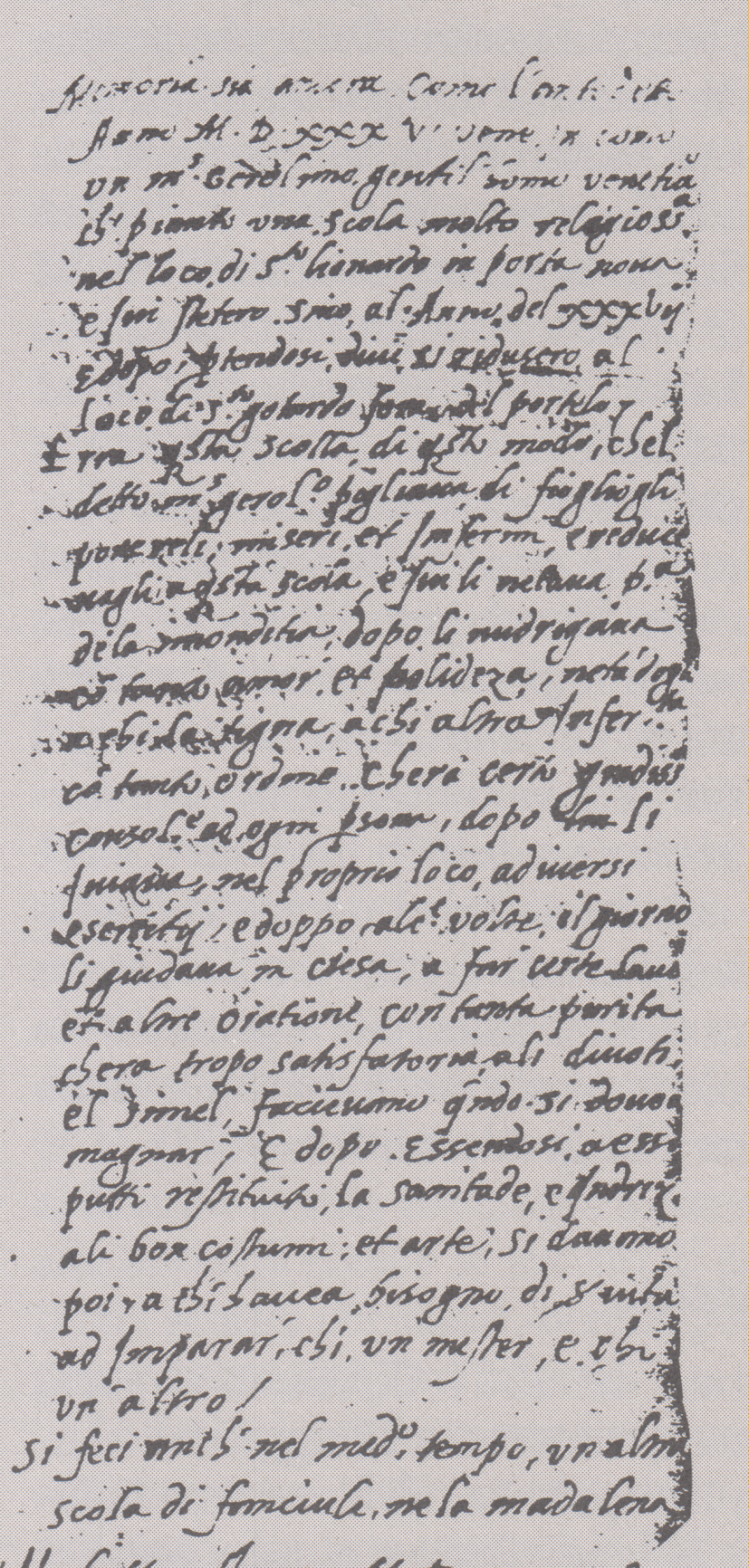 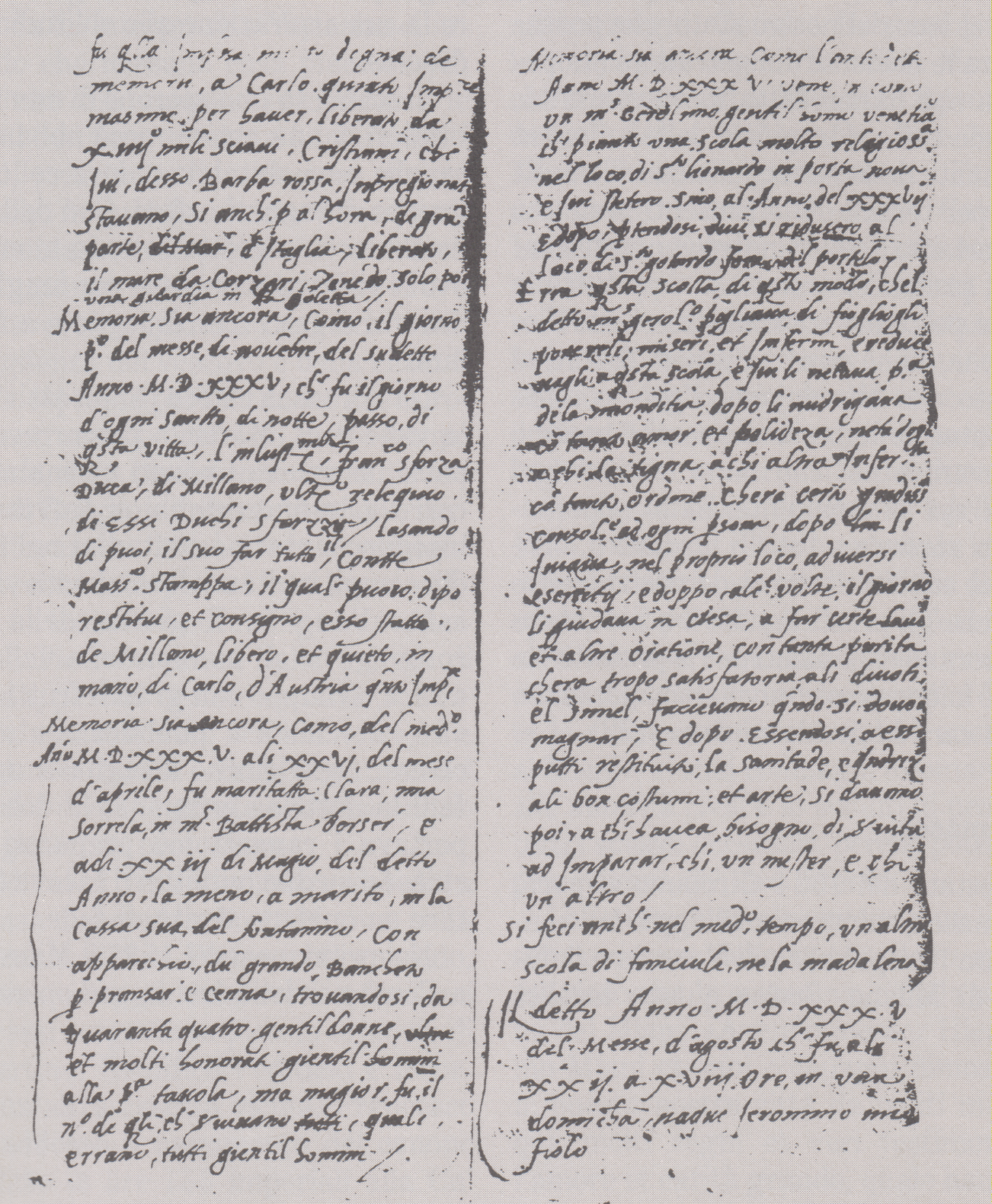 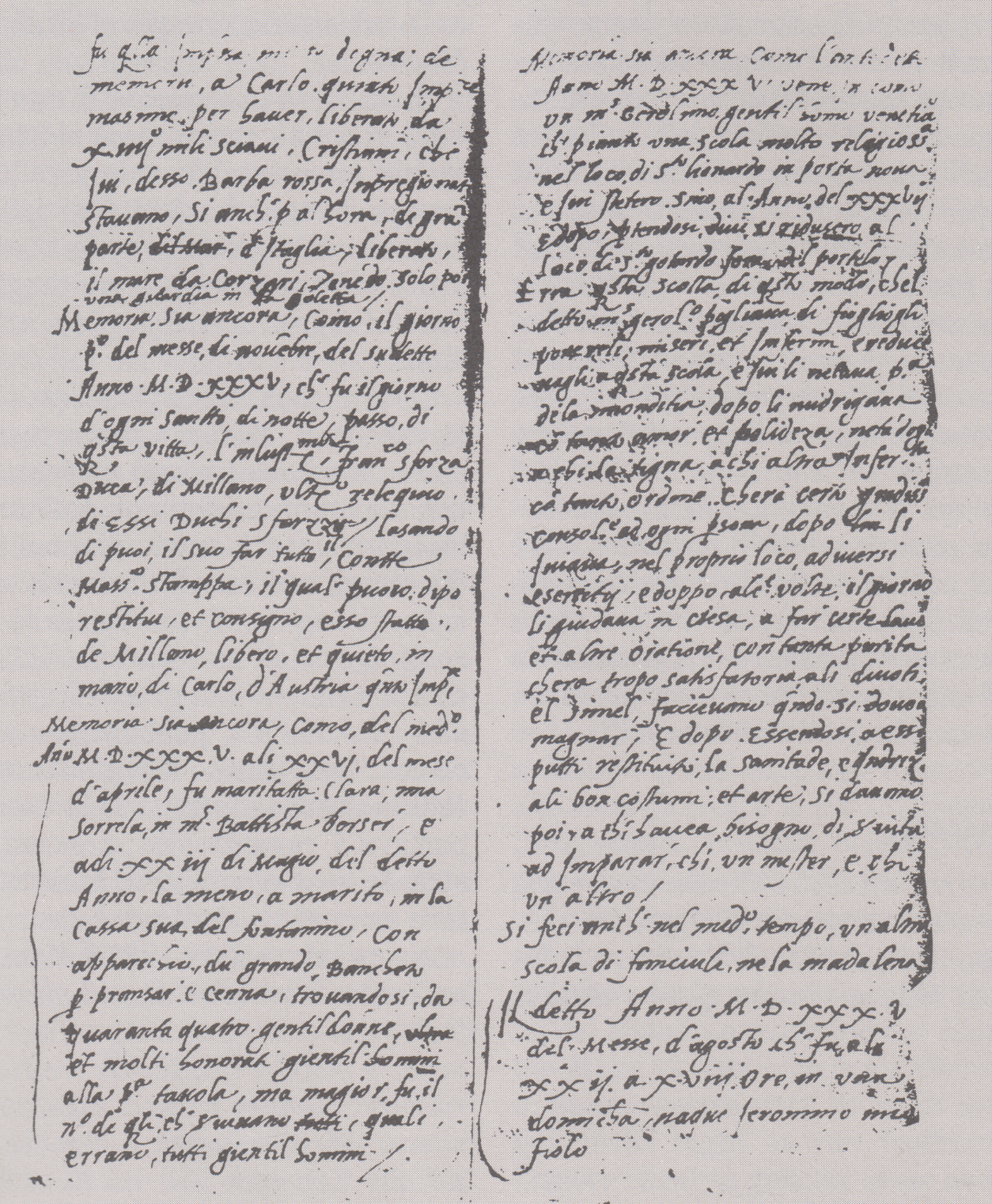 